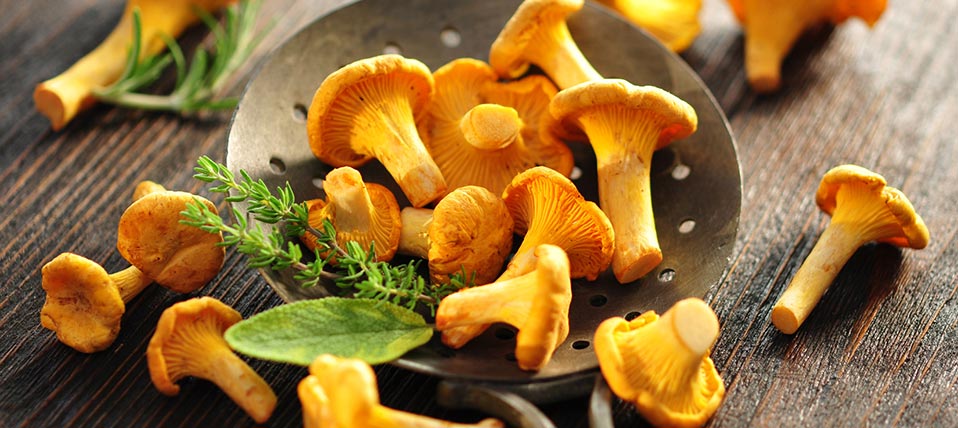 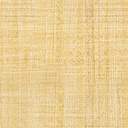 Pfifferlingszeit - Essen mit Pfiff…Cremesüppchen von frischen Pfifferlingenmit gebratenen Schinkenstreifen				              5,90 €Bauernfrühstückmit frischen Pfifferlingen, in der Eihülle, knusprigeBratkartoffeln, Wurst und Zwiebeln				   12,90 €	Schweinesteakmit frischen Pfifferlingen in Speck und Bohnengebraten, dazu hausgemachte Semmelknödelscheiben        15,90 €                                      		Pfifferlinge „ Provenzalische – Art “mit Knoblauch, Zwiebeln und Speck  gebraten                  auf Tagliatelle und sahniger Sauce                                    12,90 €                                                                  		  